Sekretariat Konferencji: ul. Sabały 3, 02-174 Warszawahttp://www.igu.org.pl        e-mail krystynar@intertur.com.pl   tel. (22) 431 91 00                         Sponsor Główny                                                                Sponsor                        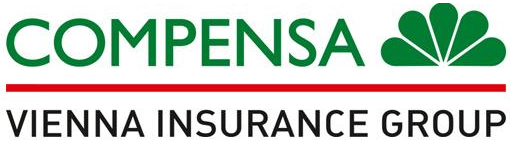 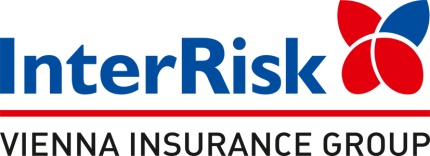 Partnerzy                                                                               Partner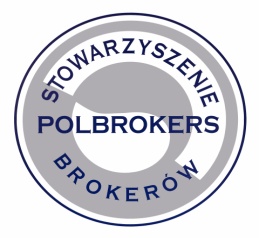 Konferencja naukowa nt.„Obszar polski europejskiego rynku ubezpieczeń A.D. 2017”Miejsce: Wydział Zarządzania UW                Warszawa, Szturmowa 1/3, Aula CTermin:  15 listopada 2017 r. godz. 10,00PROGRAM           Godz.10:00  –  Otwarcie konferencji, powitanie uczestników                         Dziekan Wydziału Zarządzania UW - prof. dr hab. Alojzy Z. Nowak                          Prezes Izby Gospodarczej Ubezpieczeń i Obsługi Ryzyka –                                  dr Stanisław Nowak                        Wystąpienie przedstawicieli sponsorówGodz. 10:30 –  Sesja plenarna                         Moderatorzy: Prof. dr hab. Andrzej Sopoćko, dr Stanisław Nowak                         – Wręczenie nagród honorowych Izby Gospodarczej Ubezpieczeń i Obsługi                             Ryzyka przez Przewodniczący Kapituły                           –  Wystąpienia nagrodzonych osób                         –  Wykłady wprowadzające :                              Prof. dr hab. Alojzy Z. Nowak – Problemy światowych rynków                                     finansowych		      Prof. dr hab. Irena Jędrzejczyk – Ubezpieczenia jako sektor kreatywny                                    i jego  wkład w rozwój gospodarki innowacyjnej – szanse i zagrożenia.                           Prof. dr hab. Hanna Kuzińska - Jak poprawić finansowanie ochrony zdrowia                                    w Polsce?                           Prof. dr hab. Andrzej Sopoćko –  Ryzyko systemowe. Szacunek dla Polski.Godz. 12:30 –  LunchGodz. 13:00  –  Obrady w panelachPanel I –  Współpraca ubezpieczeń z innymi sektorami kreatywnymi na potrzeby rozwojuModeratorzy: Prof. dr hab. Irena Jędrzejczyk, prof. dr hab. Hanna Kuzińska, prof. dr hab. Kazimierz Ortyński Wprowadzenie do obrad – prof. dr hab. Irena JędrzejczykWystąpienia i dyskusja w zespolePanel II – Pośrednik ubezpieczeniowy na europejskim i polskim rynku ubezpieczeń (Szanse i zagrożenia)Moderatorzy:  dr Katarzyna Malinowska, dr Jarosław Przybytniowski, prezes Łukasz ZońWprowadzenia wprowadzające: Prezes Łukasz Zoń,dr Katarzyna Malinowska, przedstawiciel InterRisk-uWystąpienia i dyskusjeGodz. 16:00 – 16:30 Podsumowanie i zamknięcie obrad Patronat medialny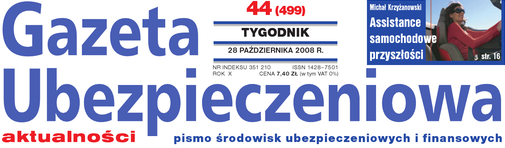 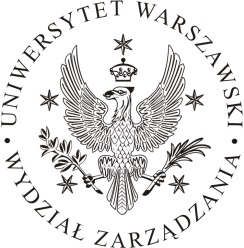 Wydział Zarządzania Uniwersytetu Warszawskiego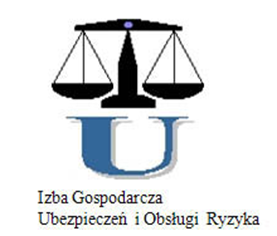 